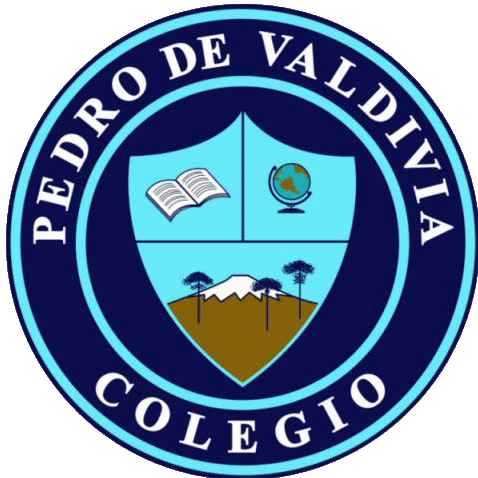 EVALUACIÓN HISTORIA “ORGANIZACIÓN POLITICA DE AMERICA Y CHILE” ÍTEM I SELECCIÓN MULTIPLE (1PT C/U)LA BURGUESÍA:Grupo social nacido durante la Edad Media. Se dedicaron al comercio, el cual los hizo ganadores de grandes riquezas. Hablamos de la siguiente clase social:Gremios.Burgueses.Nobles. Escribas.¿Cuál era la principal diferencia entre la Aristocracia (clase alta) y los Burgueses (comerciantes)?:Valoraban el esfuerzo personal para salir adelante.Eran amantes del teatro y el ballet, que podían pagar.El trabajo era parte importante de sus vidas.Poseían riquezas, pero no poder político.Dentro de las características de la burguesía encontramos:Grupo social que nació en las ciudades o burgos.Estaba formado por comerciantes, profesionales y artistas entre otros.Gozaban de un gran estilo de vida.El teatro era una de sus formas favoritas de entretención.Todas las anteriores.EL LIBERALISMO LLEGA A AMÉRICA:¿Cuál de los siguientes hechos es un antecedente  (algo que ayuda al nacimiento de un acontecimiento) del Liberalismo?El descubrimiento de América.La Reforma protestante.La Revolución Francesa.La Primera Guerra Mundial.“La ilustración es la salida del hombre de su autoculpable minoría de edad. La minoría de edad significa la incapacidad de servirse de su propio entendimiento sin la guía de otro. ¡Ten valor de servirte de tu propio entendimiento! He aquí el lema de la ilustración”.Kant. I. “Filosofía de la Historia”. 1786Según el texto anterior, la ilustración tiene como objetivo:Eliminar el poder de la Iglesia Católica.Promover la vida en sociedadPromover la cultura de los jóvenesEl uso de la razón como fuente de conocimientoLa búsqueda de nuevos inventos tecnológicos.¿Qué ideas proponían los Liberales de la época para la independencia de muchos países, entre ellos Chile?La presencia de una constitución políticaLa soberanía popularLa concentración de los 3 poderes del Estado en una sólo persona.Sólo I.Sólo III.Sólo I y II.I, II y III.El liberalismo, pensado como idea política y social, plantea:Mantener todo como en la época Antigua.Libertad para hacer cualquier cosa.Libertad principalmente para los hombres.La idea de eliminar todas las leyes.Una de las ideas del Liberalismo, fue la separación de los poderes del Estado en Ejecutivo, Legislativo y Judicial. ¿Qué se buscaba con esta propuesta?Evitar el aparecimiento de nuevas monarquías o gobiernos absolutos.Crear nuevos puestos de trabajos para quien lo necesite.Dividir el país en tres zonas, cada una con un gobierno propio.Creas tres regiones para Chile.Crear una nación con 3 presidentes que la gobernaranÉPOCA DE ORGANIZACIÓN NACIONAL:Dentro de la sociedad Colonial, sólo los españoles tenían derecho a ocupar un cargo de poder o gobierno. ¿Qué produjo esto en la población nacional?La obediencia de los chilenos, que no hicieron nada al respecto.El malestar de los criollos, que deseaban mandarse por sí mismos.Produjo una declaración de guerra entre los indígenas contra los españoles.La unión entre indígenas y esclavos negros.¿Porque al inicio de nuestra vida como país independiente, habrán surgido distintas posturas o grupos políticos?Porque muchos políticos deseaban que Chile siguiese siendo parte de España.Debido a distintas miradas acerca de cómo debía organizarse nuestro país.Porque en el Chile de esa época vivía gente de muchas nacionalidades, y cada una creó un grupo político diferente.Porque cada de región de Chile tendrá una postura política distinta sobre la independencia.Dentro de las principales tareas que tuvo Chile luego de conseguir la independencia, la más importante fue ordenar el nuevo gobierno, para lo cual fue necesario:La redacción de una constitución políticaLa fiscalización de los gobernantesLa creación de partidos políticosLa renovación del personal del ejército¿Qué tienen en común las Constituciones (Moralista, Federalista, Liberal) creadas por los gobiernos chilenos en su primera etapa de independientes? Estaban alejadas de la realidad chilena.Estaban inspiradas en modelos extranjerosDuraron muy pocos años.Todas son correctas.Los llamados ensayos constitucionales  de la década de 1820  fracasaron en su intento de organizar nuestra joven república. Entre las causas que provocaron esta situación  tenemos:No correspondían a la realidad nacional.La población no tenía educación.Las dificultades propias de un nuevo país independiente.Todas  son correctas.Una de las características asociadas al mejoramiento de la cultura y oportunidades de los más pobres, de la segunda mitad del siglo XIX en Chile fue:El fomento de la educación y la creación de escuelas.La construcción de soluciones habitacionales.El desarrollo de la industria para generar nuevos empleosLa limitación, en el acceso a la educación a hombres y mujeres.¿Por qué Valparaíso fue un lugar importante para la economía de nuestro país?Allí se ubicaron las principales compañías comerciales extranjeras que controlaban el comercio exterior.Los principales organismos del gobierno se trasladaron a esa ciudad. Se convirtió en el principal centro económico y de intercambio de productos y capitales en el país.Solo ISolo IISolo I y IISolo I y IIIEs el primer conflicto bélico de nuestro país tras la Independencia. En él, nuestro país se enfrentará al General Boliviano Andrés de Santa Cruz, quien intentará hacer renacer una unidad territorial como el antiguo Imperio Inca. ¿A qué conflicto nos referimos?La Guerra del Pacifico.La colonización de la Patagonia.La Guerra contra la Confederación Perú- Boliviana.La toma del morro de Arica.¿Qué consecuencia social habrá tenido la primera guerra de nuestro país como nación independiente?Chile se transforma en una potencia militar en aquel periodo.Los planes de Andrés de Santa Cruz no logran realizarse.El triunfo de la guerra genera una unidad entre los chilenos.Las ganancias económicas de la época aumentan significativamente.ÍTEM II VERDADERO O FALSO (1 pto c/u)Responde V si es verdadero o una F si es falso1._________ Las cualidades que tenían los burgueses eran que generalmente, se dedicaban al comercio.2.------------- Las ideas liberales llegan desde Europa a nuestro continente, mediante comerciantes y jóvenes que estudiaban en Europa.3.------------ Los conservadores eran conocidos al principio del siglo XX por Pelucones.4._______ La batalla ocurrida en el año 1830, en la cual se enfrentaron liberales contra conservadores se llamó la Batalla de Chacabuco.5.________ La principal obra del periodo conservador, el cual plantea un gobierno fuerte y autoritario, que supiese llevar a nuestro gobierno al desarrollo fue la Constitución de 1833.6.------------- Nuestro país se mantenía económicamente después de la independencia a través de las ventas de materias primas.7._______El voto censitario es aquel que podían acceder solo hombres y mujeres que pudieran leer.8.-----------Diego Portales fue un político y comerciante, que proponía un gobierno fuerte y autoritario para Chile.9.-----------Las facciones políticas eran grupos políticos, que compartían ideas del sistema bajo el cual se organizaba el país.ÍTEM II  DESARROLLO:1.- ¿Qué partidos políticos, o grupos de opinión surgirán en el Chile del siglo XIX? Enumere y defina al menos 3. (6 PTS)ÍTEM III  CUADRO RESUMEN:Ordena según corresponda, las ideas asociadas a los distintos temas trabajados en esta unidad. (1PT C/U)                                                         PREGUNTA OPTATIVASI RESPONDES ESTÁ PREGUNTA TENDRAS PUNTAJE EXTRA EN TU EVALUACIÓN, RECUERDA QUE ESTA PREGUNTA ES OPTATIVA NO TENDRA PUNTAJE NEGATIVO SI NO SABES CONTESTARLA1.- ¿Cuáles habrán sido los cambios más importantes en nuestro país, tras independizarnos de los Españoles? (3 PTS)% DIFICULTADPUNTAJE TOTALPUNTAJE OBTENIDOPORCENTAJE OBTENIDO 60%42 PTSNOMBRE:CURSO:FECHA:OBJETIVO(S) DE APRENDIZAJEOBJETIVO(S) DE APRENDIZAJEHABILIDADESHABILIDADESHABILIDADESCONTENIDOSContrastar los cambios políticos en Europa y américa, con la aparición del liberalismo.Contrastar las diversas decisiones políticas del siglo xix, referidas a cómo organizar nuestro paísAnalizar el rol de la cultura burguesa en las transformaciones sociales, económicas y políticas del siglo xixAnalizar los cambios políticos en Europa y américa, con el surgimiento de estados y sus características.Caracterizar los desafíos y decisiones que chile como país independiente debe solucionar para lograr estabilidad social, cultural y política, y generar la idea de nación.Contrastar los cambios políticos en Europa y américa, con la aparición del liberalismo.Contrastar las diversas decisiones políticas del siglo xix, referidas a cómo organizar nuestro paísAnalizar el rol de la cultura burguesa en las transformaciones sociales, económicas y políticas del siglo xixAnalizar los cambios políticos en Europa y américa, con el surgimiento de estados y sus características.Caracterizar los desafíos y decisiones que chile como país independiente debe solucionar para lograr estabilidad social, cultural y política, y generar la idea de nación.Comparar y contrastar procesos y fenómenos históricos y geográficos.Analizar la multicausalidad de los procesos históricos y geográficosInferir y elaborar conclusiones respecto a los temas del nivelArgumentar sus opiniones basándose en evidenciaDesarrollar una argumentación escrita utilizando términos y conceptos históricos y geográficos.Comparar y contrastar procesos y fenómenos históricos y geográficos.Analizar la multicausalidad de los procesos históricos y geográficosInferir y elaborar conclusiones respecto a los temas del nivelArgumentar sus opiniones basándose en evidenciaDesarrollar una argumentación escrita utilizando términos y conceptos históricos y geográficos.Comparar y contrastar procesos y fenómenos históricos y geográficos.Analizar la multicausalidad de los procesos históricos y geográficosInferir y elaborar conclusiones respecto a los temas del nivelArgumentar sus opiniones basándose en evidenciaDesarrollar una argumentación escrita utilizando términos y conceptos históricos y geográficos.La Burguesía.El Liberalismo y su influencia en América.Organización y desafíos del Chile independiente.DIEGO PORTALES – CONSTITUCION MORALISTA – CONSTITUCION DE 1833 – GENERAR ESTABILIDAD ECONOMICA – PRESIDENTE CON GRAN PODER–BATALLA DE LIRCAY - FEDERALISTAS – OHIGGINISTAS – AUNAR DIVISIONES INTERNAS – PREVENIR INVASIONES EXTRANJERAS.ORGANIZACIÓN DE LA REPÚBLICAREPÚBLICA CONSERVADORADESAFIOS DEL CHILE INDEPENDIENTE